Četrtek, 23.4.2020                        ŠPORTPozdravljen/a, danes nadaljuj z razgibavanjem z gimnastičnimi vajami. Potrebuješ trak blaga ali papirja. Prosi odraslega, da ti vaje prebere, če sličice niso dovolj razumljive.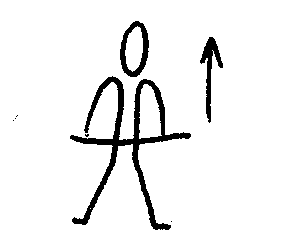 Stojimo razkoračno, trak držimo na obeh koncih pred telesom, roki skozi vzročenje zaročimo. Ponovimo v obratni smeri.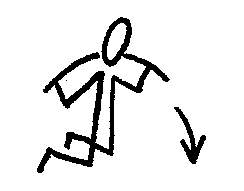 Klečimo, trak držimo na zatilju, priklonimo se tako globoko, da se s čelom dotaknemo tal.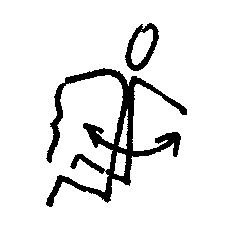 Klečimo, trak držimo v eni roki, trup sukamo v eno in drugo stran.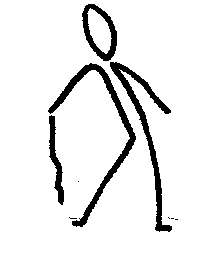 Stojimo razkoračno, roki sta vzročeni, v desni držimo trak, odklonimo se v desno, da se s trakom dotaknemo desne noge. Isto na drugo stran z drugo roko.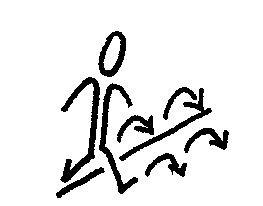 Stojimo razkoračno, trak leži na tleh pred nogama, skakljamo s  pomikom naprej, ko pridemo do konca traku, naredimo obrat in ponovimo v drugo smer.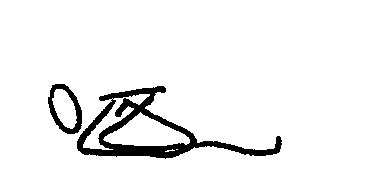 Ležimo na hrbtu, trah držimo pred prsmi, dvignemo eno nogo in stopalo pretaknemo čez trak. Ponovimo z drugo nogo.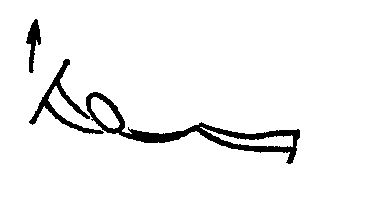 Ležimo na trebuhu, trak držimo pred seboj, uleknemo se in visoko dvignemo trak.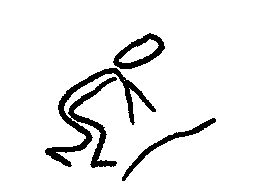 Trak leži na tleh, počepnemo, ga poberemo z desno roko in visoko dvignemo, nato ga položimo na tla. Ponovimo z drugo roko.